Hand dermatitis among patients visited the Dermatology Clinic of Al-Sadder Teaching Hospital, Misan ProvinceFadhil abbas Abdulrassol1, Wisam Majeed Katof 2  1Dermatological specialist in Al-Sadder Teaching Hospital,  Department of  Medicine,  Misan University, Misan, Iraq.2 Dermatology lecturer, college of medicine AL-Mustansiriyah university Abstract Introduction and objective: Hand dermatitis is a common dermatosis and denoting a polymorphic inflammatory reaction pattern involving the epidermis and dermis. There are many causative factors and a wide range of clinical manifestations. It is the most common occupational dermatological condition. Females are at increased risk  for the development of hand dermatitis. Both daily chemical and physical topical agents can be irritants, causing skin cell damage if applied for sufficient period of time and in adequate concentration. The aim of this study is to determine the  prevalence  and the important common factors that affect  the  hand dermatitis among patients attended  Dermatological Outpatient of Al-Sader Teaching Hospital, Misan, Iraq.Patients and methods: The total number of patients with generalized eczema in the body were 840. The number of the patients had hand eczema were 240. Prevalence equal (28.57%). The study was a cross- sectional study with an analytic element. This was carried out during the period from 1st of January 2016 to 1st of  November 2016. The study was conducted in Dermatology Outpatients Clinic of Al-Sadder Teaching Hospital in Misan Governorate. Diagnosis was made by dermatologist based on clinical manifestations. Results: In our study there were certain risk factors affected the patients presented with hand dermatitis were identified. These factors included family history, history of atopy, occupation, marital status, systemic drug intakes other than dermatological use, hand involvement whether unilateral or bilateral, gender, it’s relation with age and onset of eczema. The results in study showed that (17.5%)  had  positive family history of hand dermatitis, (30%)  had positive history of atopy and negative drug history had(77.5%). Patients with bilateral hands involvement (82.5% ) and the highest  percentage in female at  or older  than  40years  old(35.48% ). The highest  percentage was among males in the  (30-39 and above 40 years) age group with 44.44% for each group. Hand dermatitis more common  in house wife then in building worker and nurse with married females have higher  percentage 74%  than nonmarried ones 26%.  Conclusion : The prevalence of hand dermatitis was higher in female patients at age of 20 to 29 years with one third of them had history of atopy, especially in house wives with excessive exposure to daily cleaning topical  chemicals.Key words : hand dermatitis, Misan, atopy, building worker, house wives.Introduction  The terms eczema and dermatitis are used interchangeably, denoting a polymorphic inflammatory reaction pattern involving the epidermis and dermis. There are many causative factors and a wide range of clinical manifestations. Acute eczema/dermatitis is characterized by severe pruritus, erythema, vesiculation and weeping skin while  chronic eczema/dermatitis, is characterized by pruritus xerosis, lichenification, and  hyperpigmentation with or without  skin fissuring.(1)    Every year, about 10% of the general population has at least one episode of hand eczema, and at any time about 5% of the population is affected. The genetic risk factors for the development of hand eczema are unknown. It is the most common occupational dermatological condition, accounting for more than 80% of all occupational dermatitis. Females are at increased risk  for the development of hand dermatitis, when increased environmental exposures increase female's risk (childcare, housecleaning ,etc).(1)  By definition the term hand dermatitis implies that the dermatitis is largely confined to the hands, with only minor involvement of other areas.(2) Hand eczema causes discomfort and, because of its location, interferes significantly with normal daily life activities and work. Hand eczema is common in industrial occupations:it can threaten job position if the severity of the inflammation cannot be controlled.(3) Both daily chemical and physical topical agents can be irritants, causing skin cell damage if applied for sufficient period of time and in adequate concentration. Irritant contact hand dermatitis (ICD) occurs when defense or repair capacity of the skin structure is unable to maintain normal skin integrity and function or when penetration of chemical(s) induces an inflammatory response.(4) High-risk occupations include those that entail wet work, and those with exposure to potential allergens. These nine "high-risk" occupations include bakers, hairdressers, dental surgery assistants, kitchen workers/ cooks, butchers, healthcare workers, cleaners, doctors/ dentists/ veterinarians, and laboratory technicians. Cement workers have a high rate of hand eczema related to contact allergy.(1)    In a study it was reported that the prevalence of hand dermatitis was approximately 5.4% and was twice as common in females as in males. The most common type of hand dermatitis was irritant contact dermatitis (35%), followed by atopic hand eczema (22%) and allergic contact dermatitis (19%).(3) Prolonged exposure, sometimes over years, is needed for weak irritant substances to cause dermatitis, usually of the hands and forearms. Detergents, alkalis  solvents, cutting oils and abrasive dusts are common culprit substances. There is a wide range of susceptibility; those with very dry or fair skins are especially vulnerable. Past or present atopic dermatitis doubles the risk of irritant hand eczema developing.(5) The diagnosis and management of hand dermatitis are a challenge. There is almost no association between clinical manifestation pattern and etiological factors. There are other diseases, such as psoriasis and lichen planus, that may appear eczematous. Many patients diagnosed with hand eczema actually have psoriasis.(3) The multifactorial etiology of hand dermatitis adds to the complexity of  both the diagnosis and treatment. Co-existent disorders, such as atopy, dyshidrosis, lichen planus,  psoriasis and dermatophytosis,  may be encountered in those patients.(6)  One of the most important steps in treating hand eczema is identifying and avoiding the exposure to allergens or irritants that affect patient with hand dermatitis. This includes wearing of protective gloves and using appropriate topical emollients,  moisturizing,  steriods creams and ointments. (1,12)Aim of the study  The aim of this study is to determine the  prevalence  and the important common factors that affect  the  hand dermatitis among patients attended  Dermatological Outpatient of Al-Sader Teaching Hospital.Patients & Methods    A cross- sectional study with an analytic element. This was carried out during the period from 1st of January 2016 to 1st of  November 2016. The study was conducted in Dermatology Outpatients Clinic  of Al-Sadder Teaching Hospital in Misan governorate. The targeted population was all the patients attended to Dermatology Outpatients Clinic of Al-Sadder Teaching Hospital in Misan governorate who complaining hand dermatitis.  Data was collected using a special formula sheet consists of age, gender, onset, occupation, marital status, family history, history of  atopy, medical drug historyand pattern of  involvement (Uni- or bilateral hands ). Diagnosis was made by dermatologist based on clinical manifestations. The study protocol was reviewed; approval and official permission were obtained from the Misan medical college, university of Misan to conduct the present study. Data were presented in form of figures and  tables of numbers and percentage. The analysis of data was carried out using the available Statistical packages for social science, version 18.0(SPSS-18.0). Result:  The total number of patients with generalized eczema in the body were 840 .The number of the patients had hand eczema were 240. Prevalence equal (28.57%).  Certain risk factors affected on the patients presented with hand dermatitis that attended to Dermatology Outpatients Clinic of Al-Sadder Teaching Hospital in Misan Province was studied. These factors included  family history, history of atopy, occupation, marital status  systemic drug intake, hand involvement whether unilateral or bilateral, gender and it’s relation  with age and onset of eczema. our study was found that (17.5% ) of patient  had  positive family history and (82.5% ) had  negative family history while  (30% )of patient  had  positive history of atopy , and (70% ) had negative family history. Regarding drug history; the patients with negative drug history had(77.5% ) and the patients with positive history (22.5% ).As shown in table 1.Table1. frequency of patients according to  family history, History of atopy and Drug history of hand dermatitis     The patients with bilateral hands involvement was  (82.5% ) and the  patients with unilateral hand involvement  was 17.5% as in table (2).Table 2. The pattern of  hand involvementFigure (1) shows highest  percentage in females at  or older  than  40years  old(35.48% ), the highest  percentage among males in the (30-39 and above 40 years) with 44.44% for each group. The figure(2) shows highest  onset  of hand eczema  in females at ( 20-29) years  old(32.25%), and  the highest male onset  at (10-19)years old about ( 44.44% ). Figure(3) show that the hand dermatitis more common  in house wife then building worker, nurse and students. While in figure(4) show married patients have higher  percentage (74%)  than non-married patients (26%).   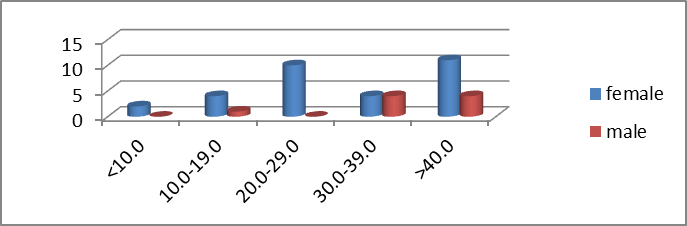 Figure 1. Percentage of hand dermatitis among males and females according to age groupsFigure 2. Onset of hand eczema in males and females within the age groupsFigure 3.Hand dermatitis according to the jobs statusFigure 4. Percentage of hand dermatitis according to the marital status of females Discussion:    Hand dermatitis is a common skin disease. (1) It occurs often with a long-lasting and relapsing courses, that may lead to physical and psychological disability with  psychological impact on social relationships, daily life activities and work. (3,6)   In our study the overall prevalence of hand dermatitis 28.57%, higher in female than in male patients in all age groups in about 2-3 folds. The onset of hand dermatitis started at an early age group before 10 years old in female and increased in severity at age group between 20-29 years which represent the age of maximum  physical activity and exposure to irritant chemicals especially in the  married females with hand dermatitis 74% while single 26%. That indicate the gender play fundamental role and  this  suggested by the actual number of hand washes and  exposure to detergent  performed per work shift directly influences the risk of developing hand dermatitis. This result was similar to the result of study showed the hand eczema is twice as frequent in women as in men, partly because of diverse exposure patterns.(7) For a similar reasons other study showed that healthcare workers are at increased risk of developing hand eczema.(8)   Regarding the patients with recent or previous history of atopic dermatitis, our study showed that the percentage of atopic dermatitis were 30% who had hand dermatitis and this is in consistence with other studies that show atopic symptom was the single most important risk factor for the development hand eczema in general population and especially in employees who perform wet work in hospitals.(9,10)  Also the skin atopy at least doubles the effects of irritant exposure and, thus, doubles the risk in occupations where hand eczema is a common problem in employees with past or present atopic dermatitis and some of them had poor long-term prognosis for hand eczema and they get improvement after the job change.(11,12)  The prevalence of sick leave in healthcare professionals with hand eczema is more than that in general population.(13) Some of drugs seem to be aggravate the severity of hand dermatitis in some hypertensive patients on diuretics 22.5% this attributed to the side effect of these medication on the skin integrity that lead to increase the dryness of  skin and aggravate the skin condition.(14) The effect of family history was an important factor in our patients where 17.5% had positive family history.    In conclusion the prevalence of hand dermatitis was higher in female patients at age of 20 to 29 years with one third of them had history of atopy, especially in house wives with excessive exposure to daily cleaning topical  chemicals.References1. William D James, MO.James WD, Berger TG, Elston DM. Andrews Diseases of the Skin clinical dermatology. Hand eczema. 12th ed, W.B. Sanuder′s company Elsevier, 2016; 72-74.2. Tony Burns, Stephen Breathnach, Neil Cox and Christopher Griffiths. Rook’s Textbook of Dermatology. 8th ed. Oxford: Blackwell Science; 2010:Vol.1:23.13.3.Thomas P Habif MD . Clinical Dermatology, A Color Guide to Diagnosis and Therapy. Hand eczema . 6th ed. St Louis Toronto Princeton .Mosby;2016:3:99-110.4..Klaus Wolff. Fitzpatrick's Color Atlas &Synopsis of Clinical Dermatology 6th ed . McGraw-Hill company; 2009:2:20-43.5. Richard Weller, Hamis Hunter and Margaret Mann. Clinical Dermatology. Eczema and dermatitis .5th ed.Wiley Blackwell.2015;7:83.6. Klaus Wolff, Lowell A. Goldsmith, Stephen I. Katz, et al. Fitzpatrick's Dermatology in General Medicine. Hand dermatitis. 8th edition. Mc Grawhill.2012;14:174-182.7.Mollerup A, Veien NK, Johansen JD. An analysis of gender differences in patients with hand eczema-everyday exposure, severity, and consequences. Contact Dermatitis .2014 Jul;71(1):21-30.8. Kristina S Ibler, Gregor B E Jemec, Mari-Ann Flyvholm, Thomas L Diepgen, Askel Jensen, Tove Agner. Hand eczema: prevalence and risk factors of hand eczema in a population of 2274 healthcare workers. Contact Dermatitis 2012 Oct 25;67(4):200-7.9. Jacob P Thyssen, Jeanne D Johansen, Allan Linneberg, Torkil Menné: The epidemiology of hand eczema in the general population-prevalence and main finding. Contact Dermatitis 2010 Feb;62(2):75-87.10. Lammintausta K, Kalimo K. Atopy and hand dermatitis in hospital wet work. Contact Dermatitis. 1981 Nov;7(6):301-8.11. Coenraads PJ1, Diepgen TL. Risk for hand eczema in employees with past or present atopic dermatitis. Int Arch Occup Environ Health. 1998 Feb;71(1):7-13.12. Meding B1, Wrangsjö K, Järvholm B. Fifteen-year follow-up of hand eczema: persistence and consequences. Br J Dermatol. 2005 May;152(5):975-80.13. Van der Meer EW1, Boot CR, van der Gulden JW, Jungbauer FH, Coenraads PJ, Anema JR. Hand eczema among healthcare professionals in the Netherlands: prevalence, absenteeism, and presenteeism. Contact Dermatitis. 2013 Sep;69(3):164-71.14. Thestrup-Pedersen K1. Adverse reactions in the skin from anti-hypertensive drugs. Dan Med Bull. 1987 Dec;34 Suppl 1:3-5.Item Item Frequency Percentage Family historyPositive 4217.5Family historyNegative 19882.5Family historyTotal 240100History of atopyPositive 7230History of atopyNegative 16870History of atopyTotal 240100Drug historyPositive 5622.5Drug historyNegative 18677.5Drug historyTotal 240100PercentageFrequencyHand involved17.542Unilateral82.5198Bilateral100240Total